DSWD DROMIC Report #7 on Typhoon “QUINTA”as of 28 October 2020, 6PMSituation OverviewOn 23 October 2020, the Low Pressure Area (LPA) east of Mindanao developed into a Tropical Depression (TD) “Quinta”. On 24 October 2020, TD “Quinta” maintained its strength while moving west-northwestward towards Bicol Region. It rapidly intensified into a typhoon and endangered Albay-Camarines Sur area on 25 October 2020. Typhoon “Quinta” further intensified on 26 October 2020 as it continues to move away from the country. Typhoon “Quinta” left the Philippine Area of Responsibility (PAR) and further intensified over the West Philippine Sea on 27 October 2020.Source: DOST-PAGASA Severe Weather BulletinStatus of Affected Families / PersonsA total of 114,577 families or 498,554 persons were affected in 2,174 barangays in Regions III, CALABARZON, MIMAROPA, V, VI, VII and VIII (see Table 1).Table 1. Number of Affected Families / PersonsNote: Ongoing assessment and validation being conducted. Source: DSWD-FOs III, CALABARZON, MIMAROPA, V, VI, VII and VIIIStatus of Displaced Families / PersonsInside Evacuation CentersThere are 16,856 families or 63,606 persons taking temporary shelter in 805 evacuation centers in Regions III, CALABARZON, MIMAROPA, V and VI (see Table 2).Table 2. Number of Displaced Families / Persons Inside Evacuation CentersNote: Ongoing assessment and validation being conducted. Source: DSWD-FOs III, CALABARZON, MIMAROPA, V and VIOutside Evacuation CentersThere are 3,569 families or 14,765 persons currently staying with their relatives and/or friends in Regions III, CALABARZON, V and VI (see Table 3).Table 3. Number of Displaced Families / Persons Outside Evacuation CentersNote: Ongoing assessment and validation being conducted.Source: DSWD-FOs III, CALABARZON, V and VIDamaged HousesThere are 29,528 damaged houses; of which, 2,315 are totally damaged and 27,213 are partially damaged by Typhoon “QUINTA” (see Table 4).Table 4. Number of Damaged Houses Note: Ongoing assessment and validation being conducted.  Source: DSWD-FOs CALABARZON, MIMAROPA, V, VI and VIIIAssistance provided A total of ₱1,236,596.00 worth of assistance was provided to the affected families; of which, ₱862,600.00 from DSWD, ₱366,996.00 from LGUs and ₱7,000.00 from Private Partners (see Table 5).Table 5. Cost of Assistance Provided to Affected Families / PersonsSource: DSWD-FOs III, CALABARZON, MIMAROPA, V, VI and VIIDSWD DISASTER RESPONSE INFORMATION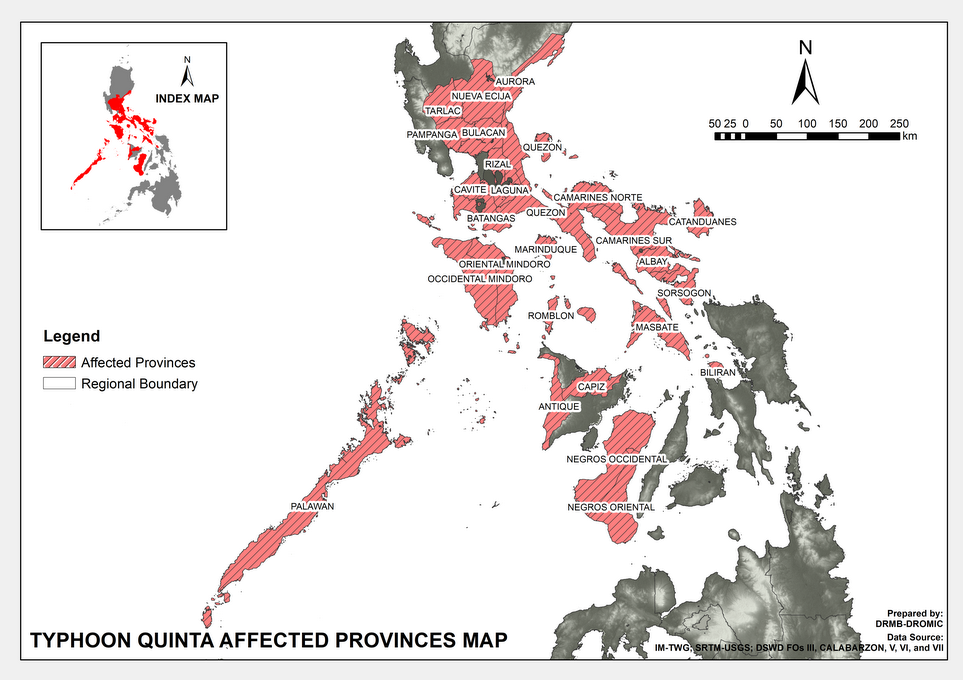 Status of Prepositioned Resources: Stockpile and Standby FundsThe DSWD Central Office (CO), Field Offices (FOs), and National Resource Operations Center (NROC) have stockpiles and standby funds amounting to ₱898,082,474.79 with breakdown as follows (see Table 1):Standby FundsA total of ₱305,700,867.71 standby funds in the CO and FOs. Of the said amount, ₱263,367,817.19 is the available Quick Response Fund (QRF) in the CO.StockpilesA total of 263,580 family food packs (FFPs) amounting to ₱120,037,975.88, other food items amounting to ₱188,474,977.43 and non-food items (FNIs) amounting to ₱283,868,653.77 are available. Table 1. Available Standby Funds and Stockpiles Note: The Inventory Summary is as of 28 October 2020, 4PM.Source: DRMB and NRLMBSituational ReportsDSWD-DRMBDSWD-NCRDSWD-FO CARDSWD-FO IIIDSWD-FO CALABARZONDSWD-FO MIMAROPADSWD-FO VDSWD-FO VIDSWD-FO VIIDSWD-FO VIIIDSWD-X*****The Disaster Response Operations Monitoring and Information Center (DROMIC) of the DSWD-DRMB is closely monitoring the effects of Typhoon “Quinta” and is coordinating with the concerned DSWD Field Offices for any significant updates.Prepared by:							Releasing Officer:						DIANE C. PELEGRINO					LESLIE R. JAWILIMARIE JOYCE G. RAFANANMARIEL B. FERARIZJEM ERIC F. FAMORCANJAN ERWIN ANDREW I. ONTANILLASPHOTO DOCUMENTATION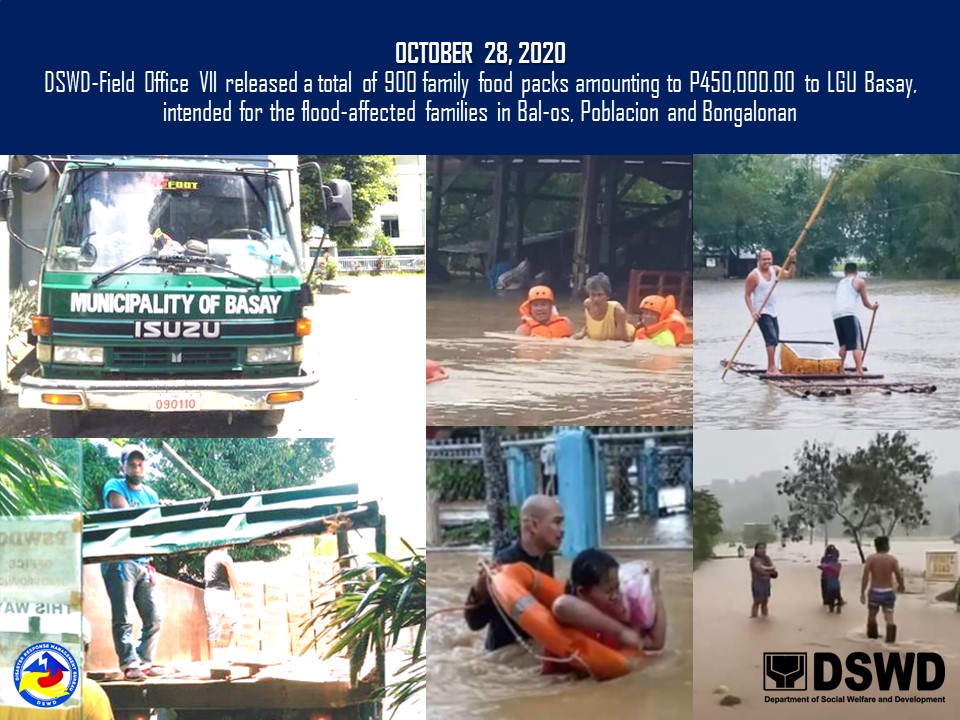 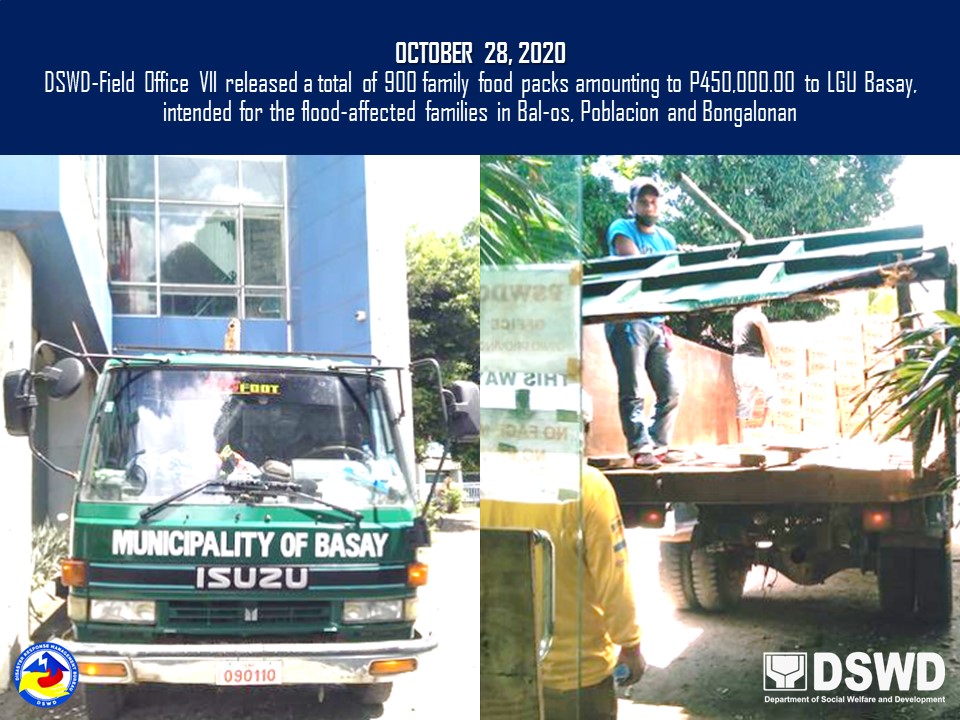 REGION / PROVINCE / MUNICIPALITY REGION / PROVINCE / MUNICIPALITY  NUMBER OF AFFECTED  NUMBER OF AFFECTED  NUMBER OF AFFECTED REGION / PROVINCE / MUNICIPALITY REGION / PROVINCE / MUNICIPALITY  Barangays  Families  Persons GRAND TOTALGRAND TOTAL 2,174  114,577  498,554 REGION IIIREGION III97  41,883  195,884 AuroraAurora5 61 218 Dingalan4 51 182 San Luis1 10 36 BulacanBulacan51  25,989  117,287 Calumpit28  19,005  76,019 San Miguel23  6,984  41,268 Nueva EcijaNueva Ecija5  1,300  5,660 Cabanatuan City2 496  2,295 City of Gapan1 186 843 Jaen1 422  1,488 San Antonio1 196  1,034 PampangaPampanga34  13,934  70,068 Arayat2 252  1,175 Masantol26  13,337  67,378 San Luis6 345  1,515 TarlacTarlac2 599  2,651 La Paz2 599  2,651 CALABARZONCALABARZON759  18,003  70,256 BatangasBatangas227  4,360  18,171 Agoncillo2 29 125 Alitagtag1 5 18 Balayan33 268  1,125 Balete2 10 37 Batangas City (capital)12 444  1,758 Bauan11 92 376 Calaca2 81 338 Calatagan7 109 503 Cuenca4 19 75 Ibaan4 56 191 Lemery9 89 357 Lian4 28 110 Lipa City6 121 579 Lobo4 82 346 Mabini1 70 599 Malvar3 21 108 Mataas Na Kahoy3 21 112 Nasugbu14 164 717 Padre Garcia4 17 110 Rosario3 14 62 San Jose4 31 135 San Juan5 40 178 San Luis13 197 945 San Nicolas3 47 205 San Pascual5 11 50 Santa Teresita7 82 364 Santo Tomas2 5 26 Taal20 332  1,285 City of Tanauan7 48 261 Taysan11 163 752 Tingloy14  1,616  6,115 Tuy7 48 209 CaviteCavite10 119 487 Carmona1 3 15 Mendez (MENDEZ-NUÑEZ)2 17 85 Silang1 4 17 Tagaytay City1 34 179 Tanza2 30 75 Ternate3 31 116 LagunaLaguna83  1,291  4,932 Alaminos7 65 269 Bay5 17 37 Biñan1 1 8 City of Calamba10 278  1,105 Calauan5 17 67 Cavinti4 6 26 Famy1 1 3 Liliw3 37 137 Los Baños10 98 407 Luisiana1 2 12 Magdalena3 28 74 Majayjay7 45 164 Nagcarlan5 93 295 Paete1 18 54 Pangil1 6 29 Rizal1 3 15 San Pablo City6 46 174 Santa Cruz (capital)1 7 35 Santa Maria4 13 48 City of Santa Rosa3 43 174 Siniloan3 465  1,788 Victoria1 2 11 QuezonQuezon437  12,219  46,611 Agdangan3 21 85 Alabat20 457  1,710 Atimonan17 163 590 Buenavista8 328  1,177 Calauag29 677  3,396 Candelaria4 28 110 Catanauan19 763  3,807 Dolores16 675  2,678 General Luna23 532  1,770 Guinayangan12 343  1,082 Gumaca43  1,653  5,806 Jomalig2 10 41 Lopez19 858  2,696 Lucban1 1 2 Lucena City (capital)17 913  4,267 Macalelon5 55 210 Mauban7 43 149 Mulanay13 394  1,576 Padre Burgos22 604  2,058 Pagbilao9 152 513 Perez13 233 812 Pitogo26 714  2,404 Plaridel8 54 163 Quezon12 153 532 Real1 5 13 Sampaloc2 14 46 San Andres5 184 638 San Antonio4 15 77 San Francisco (Aurora)17 870  3,249 San Narciso7 206  1,030 Sariaya13 575  1,774 Tagkawayan17 291  1,117 City of Tayabas4 15 59 Tiaong11 81 340 Unisan8 139 634 RizalRizal2 14 55 Binangonan1 13 50 Cardona1 1 5 MIMAROPAMIMAROPA333  19,496  89,040 MarinduqueMarinduque106  1,511  5,564 Boac (capital)28 240  1,022 Buenavista12 350  1,170 Gasan13 259 938 Mogpog19 138 523 Santa Cruz23 314  1,082 Torrijos11 210 829 Occidental MindoroOccidental Mindoro51  1,681  7,172 Abra de Ilog5 482  2,150 Calintaan5 65 257 Looc6 85 277 Lubang6 392  1,899 Magsaysay10 313  1,270 Mamburao (capital)4 113 479 Paluan1 17 47 Rizal9 161 568 San Jose4 45 203  Santa Cruz1 8 22 Oriental MindoroOriental Mindoro102  14,970  71,597 Baco7  2,014  9,956 Bansud5 162 718 Bongabong5 146 543 Bulalacao (San Pedro)8 456  1,823 City of Calapan (capital)12 271  1,071 Gloria3  3,980  19,847 Mansalay6 105 443 Naujan4 269  1,126 Pinamalayan16  4,877  23,638 Pola5  1,383  6,880 Puerto Galera8 195 818 Roxas12 389  1,262 San Teodoro7 111 465 Socorro1 259  1,296 Victoria3 353  1,711 PalawanPalawan17 169 636 Coron4 46 180 Culion8 59 216 Dumaran1 2 14 El Nido (Bacuit)1 7 15 San Vicente1 17 73 Taytay1 14 46 Kalayaan1 24 92 RomblonRomblon57  1,165  4,071 Alcantara1 3 14 Banton14 709  2,471 Cajidiocan2 15 46 Calatrava2 16 74 Concepcion1 1 6 Corcuera4 107 272 Ferrol1 5 18 Looc5 26 100 Magdiwang1 38 165 Odiongan2 12 40 Romblon (capital)9 35 128 San Agustin9 163 629 San Fernando1 2 10 Santa Fe1 8 28 Santa Maria (Imelda)4 25 70 REGION VREGION V927  33,085  134,462 AlbayAlbay105  5,377  19,237 Bacacay9 169 711 Camalig4 117 455 Daraga (Locsin)2 25 149 Guinobatan12  1,741  5,635 Jovellar4 23 100 Legazpi City (capital)5 125 533 Libon12 189 688 City of Ligao8 309  1,214 Malilipot15  1,383  4,754 Manito2 62 241 Oas11 387  1,438 Pio Duran7 367  1,217 Polangui7 141 505 Santo Domingo (Libog)1 29 113 City of Tabaco2 71 274 Tiwi4 239  1,210 Camarines NorteCamarines Norte80  1,077  4,218 Basud1 1 4 Capalonga5 21 86 Daet (capital)4 54 248 Jose Panganiban7 110 468 Labo15 227 817 Mercedes10 201 781 Paracale4 49 177 San Lorenzo Ruiz (Imelda)6 41 162 San Vicente3 24 79 Santa Elena3 21 73 Talisay11 55 266 Vinzons11 273  1,057 Camarines SurCamarines Sur398  13,834  57,432 Baao2 13 56 Balatan11 402  1,643 Bato20  2,096  8,765 Bombon7 137 561 Buhi12 800  3,735 Cabusao9 620  2,227 Calabanga21 851  3,257 Camaligan6 142 587 Canaman1 38 190 Caramoan9 175 771 Del Gallego4 143 697 Gainza8 232 723 Garchitorena9 608  2,635 Goa24 416  1,782 Iriga City3 357 969 Lagonoy11 285  1,165 Libmanan17 180 769 Lupi2 31 89 Magarao12 173 772 Milaor20 919  4,630 Minalabac9 464  1,891 Nabua30 737  3,019 Naga City11 608  2,322 Pamplona16 404  1,764 Pasacao10 347  1,645 Pili (capital)2 19 73 Presentacion (Parubcan)1 70 304 Ragay24 406  1,803 Sagñay3 100 390  San fernando11 57 243 San Jose24 393  1,572 Sipocot23 557  2,196 Siruma2 25 94 Tigaon12 263 977 Tinambac12 766  3,116 CatanduanesCatanduanes62  4,107  15,873 Bato2 37 153 Caramoran1 5 21 Pandan2 2 15 Panganiban (Payo)4 55 178 San Miguel3 32 210 Viga1 18 66 Virac (capital)49  3,958  15,230 MasbateMasbate67  1,210  4,705 Baleno1 30 123 Batuan2 8 38 Cataingan1 16 53 Cawayan17 289  1,221 Claveria5 68 318 Esperanza14 259  1,063 Monreal3 72 322 Palanas4 98 337 Pio V. Corpuz (Limbuhan)6 98 340 San Fernando1 29 123 San Jacinto6 209 639 Uson7 34 128 SorsogonSorsogon215  7,480  32,997 Barcelona18 106 416 Bulan9 279  1,216 Bulusan22 181 702 Casiguran7 153 637 Castilla9 301  1,167 Donsol22 833  3,299 Gubat16 542  2,132 Irosin12 236  1,086 Juban14  1,393  5,175 Magallanes12 471  1,913 Matnog13 264  1,174 Pilar18 730  3,153 Prieto Diaz8 328  1,094 Santa Magdalena10 165 685 City of Sorsogon (capital)25  1,498  9,148 REGION VIREGION VI42  1,055  4,381 AntiqueAntique27 491  2,144 Hamtic1 119 474 San Jose (capital)3 33 118 Sibalom4 131 655 Tobias Fornier (Dao)1 1 2 Barbaza1 20 100 Culasi9 130 547 Laua-an1 14 67 Libertad1 26 104 Patnongon2 2 12 Tibiao4 15 65 CapizCapiz1 3 15 Roxas City (capital)1 3 15 Negros OccidentalNegros Occidental14 561  2,222 Hinoba-an (Asia)9 375  1,557 Isabela5 186 665 REGION VIIREGION VII8 962  4,132 Negros OrientalNegros Oriental8 962  4,132 Basay3 900  3,870 City of Bayawan (Tulong)3 41 170 Santa Catalina2 21 92 REGION VIIIREGION VIII8 93 399 BiliranBiliran8 93 399 Almeria1 2 8 Naval (capital)6 73 301 Caibiran1 18 90 REGION / PROVINCE / MUNICIPALITY REGION / PROVINCE / MUNICIPALITY  NUMBER OF EVACUATION CENTERS (ECs)  NUMBER OF EVACUATION CENTERS (ECs)  NUMBER OF DISPLACED  NUMBER OF DISPLACED  NUMBER OF DISPLACED  NUMBER OF DISPLACED REGION / PROVINCE / MUNICIPALITY REGION / PROVINCE / MUNICIPALITY  NUMBER OF EVACUATION CENTERS (ECs)  NUMBER OF EVACUATION CENTERS (ECs)  INSIDE ECs  INSIDE ECs  INSIDE ECs  INSIDE ECs REGION / PROVINCE / MUNICIPALITY REGION / PROVINCE / MUNICIPALITY  NUMBER OF EVACUATION CENTERS (ECs)  NUMBER OF EVACUATION CENTERS (ECs)  Families  Families  Persons  Persons REGION / PROVINCE / MUNICIPALITY REGION / PROVINCE / MUNICIPALITY  CUM  NOW  CUM  NOW  CUM  NOW GRAND TOTALGRAND TOTAL 2,304 805  48,045  16,856  193,006  63,606 REGION IIIREGION III17 6 491 247  2,303  1,258 BulacanBulacan4 4 15 15 76 76 Calumpit 3 3 10 10 44 44 San Miguel 1 1 5 5 32 32 Nueva EcijaNueva Ecija4 1 400 215  1,948  1,112 Cabanatuan City 1 1 215 215  1,112  1,112 TarlacTarlac1 1 17 17 70 70 La Paz 1 1 17 17 70 70 CALABARZONCALABARZON704 643  12,505  10,821  48,578  40,890 BatangasBatangas75 52  1,206 446  5,360  1,903 Agoncillo 1 1 19 19 82 78 Balayan 7 7 66 66 274 274 Balete 1 1 9 9 33 33 Batangas City (capital) 12 12 444 37  1,758 154 Calatagan 1 1 31 31 115 115 Cuenca 1 1 6 6 11 11 Ibaan 1 1 8 8 22 22 Lemery 2 2 76 76 318 318 Lian 1 1 1 1 4 4 Lipa City 4 4 83 28 389 148 Lobo 4 4 82 82 346 346 Malvar 2 2 21 16 108 86 Nasugbu 1 1 1 1 7 7 San Jose 3 2 24 4 105 15 San Juan 4 1 37 2 169 12 San Nicolas 2 2 30 30 140 140 San Pascual 5 3 11 3 50 12 Santo Tomas 2 2 5 4 26 24 Taal 1 1 1 1 7 7 Taysan 1 1 20 20 89 89 Tingloy 7 1 12 2 54 8 CaviteCavite9 1 90 3 319 15 Carmona 1 1 8 3 26 15 LagunaLaguna73 73 804 796  3,041  3,010 Alaminos 7 7 65 65 269 269 Bay 5 5 17 17 37 37 Biñan 1 1 1 1 8 8 City of Calamba 9 9 266 266  1,038  1,038 Calauan 5 5 17 17 67 67 Famy 1 1 1 1 3 3 Liliw 3 3 37 37 137 137 Los Baños 10 10 98 98 407 407 Luisiana 1 1 2 2 12 12 Magdalena 3 3 28 28 86 86 Majayjay 7 7 43 43 153 153 Nagcarlan 5 5 93 93 295 295 Paete 1 1 18 18 54 54 Pangil 1 1 6 6 29 29 Rizal 1 1 3 3 15 15 San Pablo City 5 5 46 46 174 174 Santa Cruz (capital) 1 1 7 6 35 17 Santa Maria 4 4 13 13 48 48 City of Santa Rosa 3 3 43 36 174 161 QuezonQuezon545 517  10,400  9,576  39,836  35,962 Agdangan 5 5 21 21 85 85 Alabat 54 54 457 457  1,710  1,710 Atimonan 17 17 114 114 392 392 Buenavista 14 8 312 296  1,095  1,013 Calauag 26 26 595 595  2,240  2,240 Candelaria 3 3 22 22 91 91 Catanauan 19 19 709 709  3,632  3,632 Dolores 16 16 675 675  2,678  2,678 General Luna 23 23 198 198 675 675 Guinayangan 13 13 343 343  1,082  1,082 Gumaca 56 56  1,432  1,432  5,038  5,038 Jomalig 2 2 10 10 41 41 Lopez 33 33 467 467  1,476  1,476 Lucban 1 1 1 1 2 2 Lucena City (capital) 16 6 802 125  3,848 486 Macalelon 6 6 55 55 210 210 Mauban 7 7 43 43 149 149 Mulanay 13 13 282 282  1,155  1,155 Padre Burgos 48 48 588 588  1,993  1,993 Pagbilao 10 5 152 42 513 163 Perez 24 24 233 233 812 812 Pitogo 29 29 411 411  1,720  1,720 Plaridel 4 4 28 28 93 93 Quezon 15 15 143 143 497 497 Real 1 1 5 5 13 13 Sampaloc 2 2 14 14 46 46 San Andres 9 4 184 184 638 638 San Antonio 4 4 15 15 77 77 San Francisco (Aurora) 17 17 870 870  3,249  3,249 San Narciso 10 10 206 206  1,030  1,030 Sariaya 15 15 575 575  1,774  1,774 Tagkawayan 16 16 241 241 910 910 City of Tayabas 4 4 15 15 59 59 Tiaong 5 3 57 36 239 159 Unisan 8 8 125 125 574 574 MIMAROPAMIMAROPA280 30  4,788 701  18,445  2,520 MarinduqueMarinduque24 3 437 56  1,625 238 Buenavista 7 2 161 39 623 174 Torrijos 1 1 17 17 64 64 Occidental MindoroOccidental Mindoro59 11 842 166  3,347 676 Looc 1 1 24 24 76 76 Magsaysay 12 5 233 113 934 465 San Jose 5 5 29 29 135 135 Oriental MindoroOriental Mindoro144 14  2,826 479  10,901  1,606 Naujan 5 5 245 245  1,006  1,006 Puerto Galera 13 1 193 35 808 162 Roxas 18 7 383 198  1,231 432 Socorro 1 1 1 1 6 6 REGION VREGION V 1,271 108  29,640  4,666  121,175  17,269 Camarines SurCamarines Sur609 46  12,095 420  50,521  1,739 Goa 40 40 295 295  1,235  1,235 Lagonoy 13 2 285 45  1,165 175 Pili (capital) 2 2 19 19 73 73 Presentacion (Parubcan) 2 2 61 61 256 256 CatanduanesCatanduanes62 62  4,068  4,246  15,740  15,530 Bato 2 2 37 37 153 153 Caramoran 1 1 5 5 21 21 Panganiban (Payo) 4 4 36 36 126 126 Virac (capital) 49 49  3,958  3,958  15,230  15,230 REGION VIREGION VI23 18 550 421  2,202  1,669 AntiqueAntique16 14 253 232  1,098 989 Hamtic 2 2 119 119 474 474 Barbaza 1 1 20 20 100 100 Culasi 5 5 49 49 225 225 Laua-an 1 1 14 14 67 67 Libertad 1 1 26 26 125 104 Tibiao 4 4 5 4 26 19 CapizCapiz1 1 3 3 15 15 Roxas City (capital) 1 1 3 3 15 15 Negros OccidentalNegros Occidental6 3 294 186  1,089 665 Isabela 3 3 186 186 665 665 REGION / PROVINCE / MUNICIPALITY REGION / PROVINCE / MUNICIPALITY  NUMBER OF DISPLACED  NUMBER OF DISPLACED  NUMBER OF DISPLACED  NUMBER OF DISPLACED REGION / PROVINCE / MUNICIPALITY REGION / PROVINCE / MUNICIPALITY  OUTSIDE ECs  OUTSIDE ECs  OUTSIDE ECs  OUTSIDE ECs REGION / PROVINCE / MUNICIPALITY REGION / PROVINCE / MUNICIPALITY  Families  Families  Persons  Persons REGION / PROVINCE / MUNICIPALITY REGION / PROVINCE / MUNICIPALITY  CUM  NOW  CUM  NOW GRAND TOTALGRAND TOTAL 23,146  3,569  105,035  14,765 REGION IIIREGION III695 695  3,122  3,122 AuroraAurora2 2 9 9 Dingalan2 2 9 9 Nueva EcijaNueva Ecija111 111 532 532 Cabanatuan City110 110 525 525 City of Gapan1 1 7 7 TarlacTarlac582 582  2,581  2,581 La Paz582 582  2,581  2,581 CALABARZONCALABARZON 5,230  2,200  20,882  8,715 BatangasBatangas 3,048 96  12,372 496 Balayan202 2 851 5 Ibaan32 14 169 76 Lipa City38 38 190 190 Padre Garcia17 17 110 110 San Jose7 7 30 30 City of Tanauan41 10 218 47 Taysan143 8 663 38 LagunaLaguna484 484  1,890  1,890 City of Calamba12 12 67 67 Cavinti3 3 13 13 Majayjay2 2 11 11 Siniloan465 465  1,788  1,788 Victoria2 2 11 11 QuezonQuezon 1,689  1,620  6,587  6,329 Buenavista16 16 82 82 Calauag82 82  1,156  1,156 Candelaria6 6 19 19 Catanauan54 54 175 175 General Luna334 334  1,095  1,095 Gumaca221 221 768 768 Lopez391 391  1,220  1,220 Mulanay112 112 421 421 Pitogo303 303  1,004  1,004 Plaridel26 26 70 70 Tagkawayan50 50 207 207 Tiaong24 11 101 52 Unisan14 14 60 60 REGION VREGION V 3,447 169  13,332 728 Camarines SurCamarines Sur 1,740 130  6,952 595 Goa121 121 547 547 Presentacion (Parubcan)9 9 48 48 CatanduanesCatanduanes39 39 133 133 Pandan2 2 15 15 Panganiban (Payo)19 19 52 52 Viga18 18 66 66 REGION VIREGION VI505 505  2,200  2,200 AntiqueAntique238 238  1,067  1,067 San Jose (capital)13 13 37 37 Sibalom131 131 655 655 Tobias Fornier (Dao)1 1 2 2 Culasi81 81 322 322 Patnongon2 2 12 12 Tibiao10 10 39 39 Negros OccidentalNegros Occidental267 267  1,133  1,133 Hinoba-an (Asia)267 267  1,133  1,133 REGION / PROVINCE / MUNICIPALITY REGION / PROVINCE / MUNICIPALITY NO. OF DAMAGED HOUSES NO. OF DAMAGED HOUSES NO. OF DAMAGED HOUSES REGION / PROVINCE / MUNICIPALITY REGION / PROVINCE / MUNICIPALITY  Total  Totally  Partially GRAND TOTALGRAND TOTAL 29,528  2,315  27,213 CALABARZONCALABARZON 2,346 136  2,210 BatangasBatangas 1,535 124  1,411 Lipa City28 1 27 Taysan92 22 70 Tingloy 1,415 101  1,314 LagunaLaguna2  - 2 Santa Cruz (capital)2 - 2 QuezonQuezon809 12 797 Dolores675 7 668 Gumaca60 2 58 Padre Burgos9 1 8 Sariaya65 2 63 MIMAROPAMIMAROPA 14,157  1,514  12,643 Occidental MindoroOccidental Mindoro893 38 855 Abra de Ilog482 21 461 Lubang392 4 388 Rizal19 13 6 Oriental MindoroOriental Mindoro 13,223  1,470  11,753 Baco 2,014 144  1,870 Gloria 3,980 797  3,183 Naujan269 65 204 Pinamalayan 4,877 307  4,570 Pola 1,383 107  1,276 San Teodoro88 15 73 Socorro259 24 235 Victoria353 11 342 RomblonRomblon41 6 35 Banton15 5 10 Looc26 1 25 REGION VREGION V 12,923 655  12,268 AlbayAlbay 9,562 428  9,134 Bacacay44 4 40 Camalig682 12 670 Daraga (Locsin)5 4 1 Guinobatan324 32 292 Jovellar287 9 278 Libon303 12 291 City of Ligao270 11 259 Malilipot17 5 12 Manito416 15 401 Oas 1,071 31  1,040 Pio Duran804 110 694 Polangui529 37 492 Rapu-Rapu625 14 611 Santo Domingo (Libog) 1,017 32 985 City of Tabaco 1,966 77  1,889 Tiwi 1,202 23  1,179 Camarines SurCamarines Sur 3,356 227  3,129 Baao401 35 366 Bato2 1 1 Buhi91 2 89 Cabusao8 2 6 Calabanga150 7 143 Lagonoy7 - 7 Libmanan428 5 423 Lupi13 - 13 Naga City600 100 500 Pasacao562 28 534 Pili (capital)2 - 2  San fernando90 2 88 San Jose594 41 553 Siruma23 - 23 Tinambac385 4 381 MasbateMasbate5  - 5 Cawayan2 - 2 Claveria3 - 3 REGION VIREGION VI100 8 92 AntiqueAntique55 5 50 Sibalom1 - 1 Tobias Fornier (Dao)1 1 - Culasi49 3 46 Patnongon3 - 3 Tibiao1 1 - Negros OccidentalNegros Occidental45 3 42 Hinoba-an (Asia)45 3 42 REGION VIIIREGION VIII2 2  - BiliranBiliran2 2  - Almeria2 2 - REGION / PROVINCE / MUNICIPALITY REGION / PROVINCE / MUNICIPALITY COST OF ASSISTANCECOST OF ASSISTANCECOST OF ASSISTANCECOST OF ASSISTANCECOST OF ASSISTANCEREGION / PROVINCE / MUNICIPALITY REGION / PROVINCE / MUNICIPALITY DSWDLGUNGOsOTHERSGRAND TOTALGRAND TOTALGRAND TOTAL862,600.00 366,996.00 7,000.00  -  1,236,596.00 REGION IIIREGION III - 208,163.00  -  - 208,163.00 AuroraAurora - 48,000.00  -  - 48,000.00 Dinalungan-  36,000.00 - -  36,000.00 San Luis-  12,000.00 - -  12,000.00 BulacanBulacan - 4,000.00  -  - 4,000.00 Calumpit-  4,000.00 - -  4,000.00 Nueva EcijaNueva Ecija - 103,284.00  -  - 103,284.00 Cabanatuan City-  103,284.00 - -  103,284.00 TarlacTarlac - 52,879.00  -  - 52,879.00 La Paz-  52,879.00 - -  52,879.00 CALABARZONCALABARZON346,000.00  -  -  - 346,000.00 QuezonQuezon346,000.00  -  -  - 346,000.00 Gumaca 173,000.00 - - -  173,000.00 Mulanay 173,000.00 - - -  173,000.00 MIMAROPAMIMAROPA66,600.00 95,216.00 7,000.00  - 168,816.00 Occidental MindoroOccidental Mindoro - 95,216.00 7,000.00  - 102,216.00 Abra de Ilog-  49,920.00  7,000.00 -  56,920.00 Rizal-  45,296.00 - -  45,296.00 Oriental MindoroOriental Mindoro66,600.00  -  -  - 66,600.00 City of Calapan (capital) 66,600.00 - - -  66,600.00 REGION VREGION V - 58,017.00  -  - 58,017.00 Camarines SurCamarines Sur - 58,017.00  -  - 58,017.00 Buhi-  58,017.00 - -  58,017.00 REGION VIREGION VI - 5,600.00  -  - 5,600.00 AntiqueAntique - 5,600.00  -  - 5,600.00 Laua-an-  5,600.00 - -  5,600.00 REGION VIIREGION VII450,000.00  -  -  - 450,000.00 Negros OrientalNegros Oriental450,000.00  -  -  - 450,000.00 Basay 450,000.00 - - -  450,000.00 Region / OfficeStandby FundsFAMILY FOOD PACKSFAMILY FOOD PACKSOther Food ItemsNon-Food Relief ItemsTotal Standby Funds & StockpileRegion / OfficeStandby FundsQuantityTotal CostOther Food ItemsNon-Food Relief ItemsTotal Standby Funds & StockpileRegion / Office305,700,867.71263,580120,037,975.88188,474,977.43283,868,653.77898,082,474.79Central Office263,367,817.19- - - - 263,367,817.19 NRLMB - NROC-5,6503,307,950.00 21,434,383.32 72,144,625.75 96,886,959.07 NRLMB - VDRC-13,1475,820,278.63 4,802,925.23 2,326,991.20 12,950,195.06 I3,000,455.201,821830,659.32 2,813,730.00 31,166,997.46 37,811,841.98 II3,000,938.7920,10510,162,796.51 2,762,516.01 5,510,398.95 21,436,650.26 III4,205,028.746,1412,433,161.88 4,979,711.71 5,276,678.98 16,894,581.31 CALABARZON3,000,000.009,1342,031,300.00 2,521,023.60 4,069,663.12 11,621,986.72 MIMAROPA3,100,744.5829,64313,339,350.00 1,765,909.00 6,153,498.80 24,359,502.38 V3,000,000.0019,5557,557,459.08 1,053,537.41 26,499,532.90 38,110,529.39 VI3,000,051.6835,25912,758,806.94 48,660,483.77 5,890,820.31 70,310,162.70 VII3,000,462.7121,2639,274,124.00 13,770,872.33 78,198.00 26,123,657.04 VIII3,003,550.0015,3318,333,776.08 7,878,269.90 19,619,837.45 38,835,433.43 IX56,000.007,0473,851,115.03 15,614,222.16 8,518,245.45 28,039,582.64 X3,000,724.4239,40821,755,647.42 31,174,169.86 27,940,054.89 83,870,596.59 XI3,000,001.006,0432,236,816.45 11,530,225.00 19,726,485.36 36,493,527.81 XII1,757,513.851,9641,080,200.00 3,276,522.55 10,899,586.54 17,013,822.94 CARAGA3,000,740.5513,2926,907,964.92 6,663,746.83 16,464,806.17 33,037,258.47 NCR3,000,439.002,4401,340,292.00 6,222,081.20 10,498,500.05 21,061,312.25 CAR206,400.0016,3377,016,277.62 1,550,647.55 11,083,732.39 19,857,057.56 DATESITUATIONS / ACTIONS UNDERTAKEN28 October 2020The Disaster Response Management Bureau (DRMB) is on BLUE alert status and is closely coordinating with the concerned field offices for significant disaster response updates.All QRT members and emergency equipment are on standby and ready for deployment.DATESITUATIONS / ACTIONS UNDERTAKEN28 October 2020DSWD-FO NCR submitted their terminal report.A total of 184 families or 718 persons have pre-emptively evacuated in 7 Evacuation Centers in NCR. All of these families have returned home.DATESITUATIONS / ACTIONS UNDERTAKEN27 October 2020DSWD-FO CAR submitted their terminal report.DATESITUATIONS / ACTIONS UNDERTAKEN28 October 2020Activation of Rapid Deployment Team-Disaster Response Management Division of DSWD Field Office and DSWD Provincial Extension Office Quick Response Team.Continuous monitoring of weather updates in coordination with the DPEO’s and concerned LGUs.Facilitated the request of assistance of LGUs intended for the affected families by Typhoon Quinta.DATESITUATIONS / ACTIONS UNDERTAKEN28 October 2020DSWD-FO CALABARZON DRMD requested the Provincial Action Teams (PATs) and Provincial Quick Response Teams (PQRTs) to assist in the validation the reported damage houses.DSWD-FO CALABARZON DRMD conducted planning meeting to assess the impacts of the typhoon and identify strategies to ensure the prompt delivery of assistance to the affected LGUs.DSWD-FO CALABARZON coordinated with affected LGUs and other stakeholders on the condition and situation of displaced families/individuals.DSWD-FO CALABARZON requested the LGUs with activated ECs to ensure that assessment in their dwelling places is conducted to ensure their safety.DSWD-FO CALABARZON DRMD requested the assistance of Quezon Provincial Social Welfare and Development Office (PSWDO) and Provincial Disaster Risk Reduction and Management Office (PDRRMO) for the logistical requirements of the hauling and delivery FFPs in the affected areas.DSWD-FO CALABARZON EOC maintains close coordination with the PSWDOs for the assistance provided by the LGUs and other stakeholders.DSWD-FO CALABARZON EOC closely coordinated with RDRRMC IV-A EOC for information sharing, planning, validation and analysis of situation reports.DATESITUATIONS / ACTIONS UNDERTAKEN28 October 2020A total of 8,844 families or 42,418 persons have pre-emptively evacuated in 410 Evacuation Centers in Region MIMAROPA.DSWD-FO MIMAROPA has on-going assessment and validation of reported damaged houses.DSWD-FO MIMAROPA has on-going delivery and distribution of relief goods to affected city/municipalities.DATESITUATIONS / ACTIONS UNDERTAKEN28 October 2020In-transit of 5,000 family food packs as augmentation support from VDRC (5,000 FFPs) to families affected by Typhoon QuintaOn-going bid opening of 30,000 family food packs for stockpile.Validation on the affected population is now being conducted by the C/MATs in coordination with the Local Government Units.DSWD V Resource Operation Section ensured the availability of family food packs and non-food items as need arises.DSWD-FO V QRTs are activated.QRTs in POO and MOO Level are on Blue Alert Status. C/MATs are in close coordination with C/MDRRMOs for situational updates on pre-emptive evacuation, report on standees etc.PAT and MAT members in the 6 provinces are activated and instructed to coordinate with the P/MDRRMOs, C/MSWDOs for reports and updates.DATESITUATIONS / ACTIONS UNDERTAKEN27 October 2020DSWD-FO VI consolidated DROMIC Report from PSWDO Antique, PSWDO Capiz, PSWDO Negros Occidental and CSWDO Iloilo City.DSWD-FO VI staff are in close coordination with the LGUs for any possible augmentation.DSWD-FO VI are currently validating the submitted DROMIC Reports of the LGUs.DSWD-FO VI is in coordination with LGUs of Antique for possible AICS Augmentation to affected families.Philippine Coast Guard released an advisory that trips of vessels and motor-banca from Caticlan Jetty port to Batangas, Mindoro and Romblon are all cancelled.On-going repacking of relief goods is being conducted at the regional warehouse.DATESITUATIONS / ACTIONS UNDERTAKEN28 October 2020Family Food Packs (FFPs) were immediately sent to the affected areas from the Provincial Government of Negros Oriental through the Provincial Social Welfare and Development Office.DSWD-FO VII released a total of 900 FFPs to Basay town.DSWD-FO VII will continue to coordinate with the affected towns for any assistance needed.DATESITUATIONS / ACTIONS UNDERTAKEN27 October 2020DSWD-FO VIII prepositioned Family Food Packs (FFPs) in Samar Island which can be distributed immediately by the P/C/MATs to Local Government Units that need augmentation support. Communicated SWAD Teams and City/Municipal Actions Teams to be alerted on the Severe Tropical Storm “Quinta”.Contacted VDRC and NRLMB for the possible augmentation of FFPs to Eastern Visayas considering that some of our family food packs are for fumigation and stockpile is insufficient to respond to the possible requests of LGUs.DSWD-FO VIII in coordination with the LGUs In Samar Islands, proactively conducted the pre-emptive for their constituents who are susceptible to hazards brought about by Typhoon Quinta. In the municipality of Cabucgayan, Biliran, one (1) family had evacuated and already returned  to their respective house.DATESITUATIONS / ACTIONS UNDERTAKEN26 October 2020DSWD FO-X DRMD continuously monitor the weather condition and in constant coordination with the LGUs for possible augmentation and for further updates on Typhoon “Quinta”.